ОП 01. «Основы инженерной графики»          Группа 23-24 На период с 19-28 марта3. Основы инженерной графики.Тема. Сечения и разрезы. Выполнить на А4.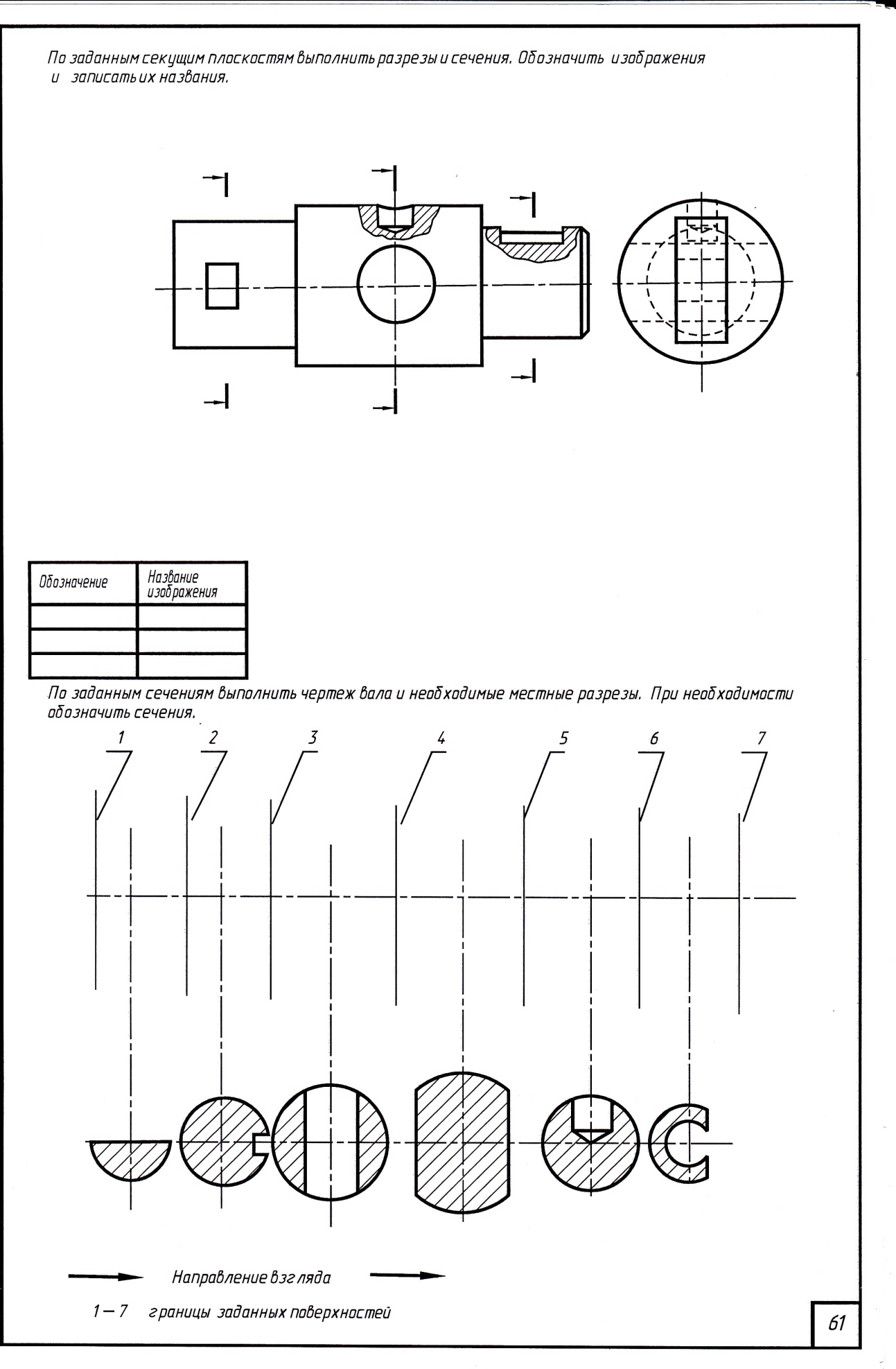 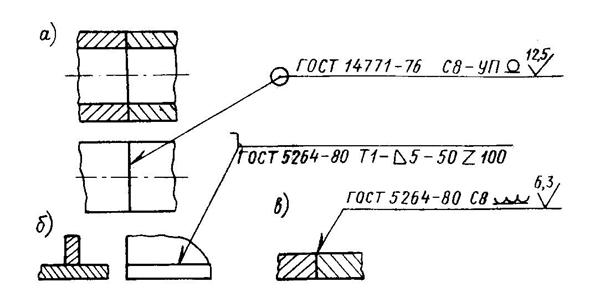 Задание 2. Прочитать обозначение сварного шва.   Информационно – методическое  обеспечение                                                                   1.http://www.fcior.edu.ru – федеральный центр информационно-образовательных ресурсов№  п.п   Наименование     АвторИздательство,год изданияОИ1  «Черчение»АМ Бродский          М. Издательский центр «Академия» 2014 г.ЕСКДГОСТ